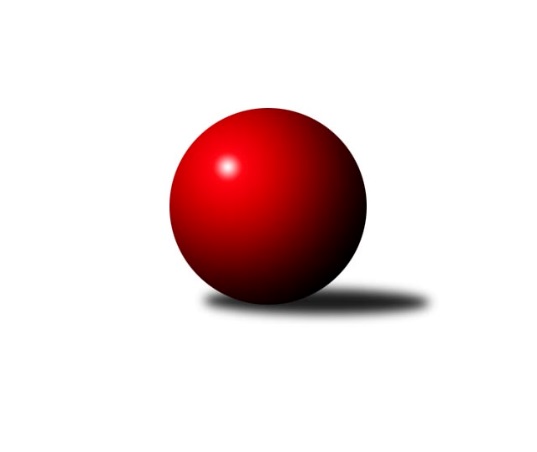 Č.21Ročník 2023/2024	6.4.2024Nejlepšího výkonu v tomto kole: 3509 dosáhlo družstvo: TJ Unie Hlubina2. KLM B 2023/2024Výsledky 21. kolaSouhrnný přehled výsledků:KK Blansko 	- TJ Spartak Přerov	3:5	3385:3443	9.0:15.0	6.4.KC Zlín	- HKK Olomouc	7:1	3443:3276	16.0:8.0	6.4.TJ Horní Benešov	- KK Slovan Rosice	5:3	3400:3354	10.5:13.5	6.4.VKK Vsetín 	- TJ Start Rychnov n. Kn.	2:6	3170:3274	11.0:13.0	6.4.KK Moravská Slávia Brno	- TJ Unie Hlubina	3:5	3423:3509	9.5:14.5	6.4.TJ Sokol Šanov 	- TJ Sokol Chvalíkovice	7:1	3376:3299	14.0:10.0	6.4.Tabulka družstev:	1.	TJ Spartak Přerov	21	19	2	0	124.0 : 44.0 	304.0 : 200.0 	 3448	40	2.	TJ Unie Hlubina	21	18	0	3	112.0 : 56.0 	295.5 : 208.5 	 3400	36	3.	KC Zlín	21	10	2	9	87.0 : 81.0 	244.0 : 260.0 	 3339	22	4.	TJ Start Rychnov n. Kn.	21	10	1	10	89.5 : 78.5 	263.0 : 241.0 	 3304	21	5.	KK Moravská Slávia Brno	21	9	2	10	84.0 : 84.0 	239.5 : 264.5 	 3332	20	6.	TJ Sokol Chvalíkovice	21	9	2	10	83.0 : 85.0 	246.5 : 257.5 	 3343	20	7.	KK Blansko	21	9	2	10	79.0 : 89.0 	253.5 : 250.5 	 3309	20	8.	HKK Olomouc	21	8	1	12	72.0 : 96.0 	233.5 : 270.5 	 3299	17	9.	KK Slovan Rosice	21	8	0	13	78.0 : 90.0 	253.0 : 251.0 	 3334	16	10.	TJ Horní Benešov	21	7	0	14	67.5 : 100.5 	233.5 : 270.5 	 3297	14	11.	VKK Vsetín	21	6	2	13	67.0 : 101.0 	236.0 : 268.0 	 3285	14	12.	TJ Sokol Šanov	21	5	2	14	65.0 : 103.0 	222.0 : 282.0 	 3279	12Podrobné výsledky kola:	 KK Blansko 	3385	3:5	3443	TJ Spartak Přerov	Jakub Flek	132 	 144 	 154 	149	579 	 2:2 	 569 	 147	142 	 129	151	Stanislav Beňa ml.	Josef Kotlán	139 	 136 	 132 	127	534 	 2:2 	 540 	 149	133 	 122	136	Václav Mazur *1	Roman Flek	144 	 138 	 133 	151	566 	 3:1 	 538 	 132	157 	 127	122	David Janušík	Petr Havíř	162 	 139 	 154 	163	618 	 2:2 	 597 	 145	149 	 131	172	Michal Pytlík	Otakar Lukáč	130 	 145 	 128 	134	537 	 0:4 	 594 	 146	152 	 161	135	Tomáš Kejík	Petr Sehnal	148 	 132 	 136 	135	551 	 0:4 	 605 	 158	155 	 150	142	Jiří Divilarozhodčí: Jindřiška Klimešová, Zita Řehůřkovástřídání: *1 od 60. hodu Jakub PlebanNejlepší výkon utkání: 618 - Petr Havíř	 KC Zlín	3443	7:1	3276	HKK Olomouc	Lubomír Matějíček	142 	 143 	 142 	140	567 	 4:0 	 534 	 131	141 	 130	132	Radek Havran	David Matlach	156 	 134 	 164 	130	584 	 2:2 	 559 	 129	154 	 145	131	Břetislav Sobota	Bronislav Fojtík	123 	 166 	 134 	166	589 	 2:2 	 516 	 124	130 	 137	125	Kamil Bartoš *1	Miroslav Málek	131 	 131 	 135 	141	538 	 2:2 	 558 	 144	150 	 128	136	Marian Hošek	Jindřich Kolařík	149 	 152 	 162 	131	594 	 3:1 	 552 	 150	137 	 138	127	Michal Albrecht	Karel Ivaniš	138 	 154 	 138 	141	571 	 3:1 	 557 	 137	139 	 130	151	Jiří Baslarrozhodčí: Marie Bobkovástřídání: *1 od 61. hodu Josef ŠrámekNejlepší výkon utkání: 594 - Jindřich Kolařík	 TJ Horní Benešov	3400	5:3	3354	KK Slovan Rosice	Miroslav Petřek ml.	133 	 145 	 142 	127	547 	 1:3 	 561 	 152	151 	 127	131	Jiří Axman	Bohuslav Čuba	158 	 131 	 138 	145	572 	 2:2 	 550 	 134	141 	 141	134	Adam Palko	Michal Blažek	144 	 146 	 136 	134	560 	 3:1 	 500 	 135	118 	 107	140	Michal Hrdlička *1	Petr Rak	146 	 144 	 170 	112	572 	 2.5:1.5 	 568 	 146	143 	 143	136	Ivo Fabík	Jiří Hendrych	156 	 138 	 122 	142	558 	 1:3 	 584 	 167	129 	 143	145	Leoš Vobořil	Kamil Kubeša	140 	 163 	 144 	144	591 	 1:3 	 591 	 144	138 	 160	149	Dalibor Matyášrozhodčí: Miroslav Petřek st.střídání: *1 od 61. hodu Kamil OndroušekNejlepšího výkonu v tomto utkání: 591 kuželek dosáhli: Kamil Kubeša, Dalibor Matyáš	 VKK Vsetín 	3170	2:6	3274	TJ Start Rychnov n. Kn.	Vlastimil Kancner	143 	 141 	 117 	133	534 	 2:2 	 546 	 128	129 	 149	140	Roman Kindl	Tomáš Novosad	113 	 151 	 117 	124	505 	 1:3 	 557 	 135	136 	 136	150	Tomáš Hrubý	Libor Vančura	134 	 127 	 134 	138	533 	 3:1 	 508 	 123	119 	 137	129	Jakub Seniura	Daniel Bělíček	119 	 138 	 146 	115	518 	 1:3 	 538 	 146	139 	 112	141	Jaroslav Šmejda	Tomáš Hambálek	118 	 127 	 141 	151	537 	 1:3 	 596 	 147	138 	 165	146	Jiří Brouček	Milan Bělíček	140 	 125 	 138 	140	543 	 3:1 	 529 	 123	145 	 134	127	Martin Čihákrozhodčí: Petr RiedelNejlepší výkon utkání: 596 - Jiří Brouček	 KK Moravská Slávia Brno	3423	3:5	3509	TJ Unie Hlubina	Stanislav Novák	156 	 148 	 124 	130	558 	 1:3 	 575 	 157	165 	 131	122	Pavel Marek	Pavel Košťál	129 	 140 	 155 	140	564 	 1:3 	 619 	 169	156 	 140	154	Martin Marek	Radek Šenkýř	137 	 132 	 145 	155	569 	 2:2 	 554 	 157	142 	 117	138	Michal Zatyko	Jiří Hanuš	169 	 135 	 157 	157	618 	 2.5:1.5 	 618 	 157	157 	 147	157	Michal Bezruč	Pavel Antoš	136 	 134 	 130 	125	525 	 0:4 	 575 	 153	143 	 143	136	Michal Laga	Milan Klika	154 	 135 	 157 	143	589 	 3:1 	 568 	 148	155 	 136	129	Přemysl Žáčekrozhodčí: Lea OlšákováNejlepší výkon utkání: 619 - Martin Marek	 TJ Sokol Šanov 	3376	7:1	3299	TJ Sokol Chvalíkovice	Milan Volf	140 	 131 	 148 	128	547 	 3:1 	 507 	 132	120 	 119	136	Jonas Mückstein *1	Pavel Martinek	126 	 139 	 143 	158	566 	 3:1 	 567 	 150	138 	 137	142	Jiří Staněk	Jaroslav Klimentík	142 	 146 	 152 	129	569 	 4:0 	 492 	 133	116 	 123	120	Radek Hendrych	Jan Zifčák ml.	149 	 151 	 120 	142	562 	 2:2 	 549 	 118	159 	 141	131	David Hendrych	Petr Mika	134 	 156 	 129 	143	562 	 0:4 	 639 	 137	178 	 166	158	Aleš Staněk	Jiří Konvalinka	137 	 136 	 146 	151	570 	 2:2 	 545 	 143	159 	 126	117	Otto Mücksteinrozhodčí: Jiří Mikastřídání: *1 od 80. hodu Marek HrbáčNejlepší výkon utkání: 639 - Aleš StaněkPořadí jednotlivců:	jméno hráče	družstvo	celkem	plné	dorážka	chyby	poměr kuž.	Maximum	1.	Michal Pytlík 	TJ Spartak Přerov	637.81	407.1	230.7	0.6	12/12	(689)	2.	Martin Marek 	TJ Unie Hlubina	593.16	390.8	202.4	1.6	11/11	(632)	3.	Michal Albrecht 	HKK Olomouc	586.14	381.1	205.1	2.0	10/12	(635)	4.	Aleš Staněk 	TJ Sokol Chvalíkovice	581.33	379.6	201.7	2.3	11/12	(639)	5.	Přemysl Žáček 	TJ Unie Hlubina	579.21	379.5	199.7	3.3	10/11	(651)	6.	Pavel Košťál 	KK Moravská Slávia Brno	578.93	379.4	199.5	3.3	11/11	(622)	7.	Ivo Fabík 	KK Slovan Rosice	577.33	377.3	200.0	2.7	10/12	(635)	8.	Jiří Staněk 	TJ Sokol Chvalíkovice	577.31	382.3	195.0	2.8	12/12	(630)	9.	Jakub Flek 	KK Blansko 	574.12	376.9	197.2	3.4	11/11	(652)	10.	Tomáš Kejík 	TJ Spartak Přerov	573.98	375.1	198.9	2.0	12/12	(617)	11.	Miroslav Petřek  ml.	TJ Horní Benešov	573.13	379.8	193.3	4.0	11/11	(635)	12.	Michal Laga 	TJ Unie Hlubina	571.83	378.8	193.1	4.2	10/11	(597)	13.	Milan Bělíček 	VKK Vsetín 	569.71	381.9	187.8	3.0	11/11	(622)	14.	Adam Palko 	KK Slovan Rosice	568.88	370.4	198.4	2.4	11/12	(630)	15.	Jindřich Kolařík 	KC Zlín	568.58	381.2	187.4	3.2	8/11	(627)	16.	Dalibor Matyáš 	KK Slovan Rosice	568.02	376.8	191.2	4.6	11/12	(658)	17.	Jiří Konvalinka 	TJ Sokol Šanov 	567.51	374.3	193.2	2.7	12/12	(600)	18.	Jakub Pleban 	TJ Spartak Přerov	565.80	371.6	194.2	4.2	10/12	(603)	19.	Jiří Divila 	TJ Spartak Přerov	565.44	379.0	186.4	2.8	11/12	(605)	20.	David Matlach 	KC Zlín	564.96	373.2	191.7	3.6	10/11	(621)	21.	Tomáš Hambálek 	VKK Vsetín 	563.50	369.6	193.9	4.1	11/11	(596)	22.	Bronislav Fojtík 	KC Zlín	563.35	379.4	183.9	5.6	8/11	(595)	23.	Milan Klika 	KK Moravská Slávia Brno	562.02	374.1	187.9	4.5	11/11	(608)	24.	Leoš Vobořil 	KK Slovan Rosice	560.59	364.5	196.0	3.5	11/12	(593)	25.	Pavel Antoš 	KK Moravská Slávia Brno	560.06	368.7	191.3	4.3	8/11	(621)	26.	Martin Čihák 	TJ Start Rychnov n. Kn.	559.79	365.9	193.9	2.2	12/12	(615)	27.	Radek Havran 	HKK Olomouc	558.70	368.0	190.7	1.6	11/12	(623)	28.	Jiří Hendrych 	TJ Horní Benešov	558.57	370.6	188.0	4.2	11/11	(628)	29.	Radek Šenkýř 	KK Moravská Slávia Brno	558.41	369.0	189.4	3.5	8/11	(618)	30.	Jan Žídek 	TJ Unie Hlubina	557.78	378.0	179.8	3.5	9/11	(615)	31.	David Hendrych 	TJ Sokol Chvalíkovice	557.61	369.1	188.5	3.3	12/12	(608)	32.	Petr Sehnal 	KK Blansko 	557.09	371.8	185.3	5.3	10/11	(596)	33.	Tomáš Hrubý 	TJ Start Rychnov n. Kn.	556.65	371.8	184.8	4.2	11/12	(606)	34.	Petr Havíř 	KK Blansko 	556.19	379.1	177.1	5.7	10/11	(618)	35.	Lubomír Matějíček 	KC Zlín	555.50	373.2	182.3	5.3	10/11	(609)	36.	Roman Flek 	KK Blansko 	555.38	371.5	183.9	3.6	11/11	(601)	37.	Jan Zifčák  ml.	TJ Sokol Šanov 	555.38	378.1	177.3	5.7	12/12	(602)	38.	Jakub Seniura 	TJ Start Rychnov n. Kn.	554.93	373.9	181.0	6.2	10/12	(628)	39.	Jiří Baslar 	HKK Olomouc	553.75	369.8	183.9	4.7	11/12	(591)	40.	Tomáš Červenka 	TJ Sokol Šanov 	552.69	362.6	190.1	3.8	9/12	(592)	41.	David Janušík 	TJ Spartak Přerov	552.41	369.3	183.1	3.8	8/12	(593)	42.	Radek Hendrych 	TJ Sokol Chvalíkovice	550.68	371.5	179.2	5.1	12/12	(595)	43.	Roman Kindl 	TJ Start Rychnov n. Kn.	549.46	367.7	181.8	4.8	9/12	(592)	44.	Jiří Axman 	KK Slovan Rosice	549.19	369.2	179.9	5.2	10/12	(605)	45.	Libor Vančura 	VKK Vsetín 	549.17	361.1	188.0	3.9	11/11	(624)	46.	Kamil Kubeša 	TJ Horní Benešov	548.12	358.1	190.0	5.5	10/11	(629)	47.	Milan Volf 	TJ Sokol Šanov 	547.41	376.9	170.5	6.0	10/12	(577)	48.	Břetislav Sobota 	HKK Olomouc	547.25	364.6	182.6	4.3	10/12	(593)	49.	Vlastimil Kancner 	VKK Vsetín 	546.23	368.4	177.8	6.8	9/11	(587)	50.	Petr Rak 	TJ Horní Benešov	543.99	372.4	171.6	5.5	9/11	(618)	51.	Josef Šrámek 	HKK Olomouc	543.47	374.8	168.6	6.4	9/12	(602)	52.	Stanislav Novák 	KK Moravská Slávia Brno	542.46	365.2	177.2	6.4	10/11	(582)	53.	Otto Mückstein 	TJ Sokol Chvalíkovice	540.13	366.9	173.2	5.5	8/12	(581)	54.	Jonas Mückstein 	TJ Sokol Chvalíkovice	539.87	361.1	178.7	6.0	9/12	(596)	55.	Boštjan Pen 	KK Blansko 	538.89	363.9	175.0	6.5	9/11	(575)	56.	Kamil Bartoš 	HKK Olomouc	538.41	366.7	171.8	5.6	10/12	(610)	57.	Zdeněk Černý 	TJ Horní Benešov	535.78	366.6	169.2	7.1	9/11	(570)	58.	Tomáš Novosad 	VKK Vsetín 	534.86	360.3	174.6	6.4	8/11	(588)	59.	Kamil Ondroušek 	KK Slovan Rosice	533.38	364.9	168.4	8.7	8/12	(595)	60.	Otakar Lukáč 	KK Blansko 	533.33	362.9	170.5	8.3	9/11	(592)	61.	Jaroslav Šmejda 	TJ Start Rychnov n. Kn.	530.79	368.6	162.2	9.3	10/12	(591)	62.	Jaroslav Klimentík 	TJ Sokol Šanov 	529.69	365.8	163.9	7.7	8/12	(569)	63.	Zoltán Bagári 	VKK Vsetín 	523.66	364.1	159.6	9.9	8/11	(548)		Jiří Brouček 	TJ Start Rychnov n. Kn.	602.00	382.5	219.5	3.0	2/12	(608)		Vlastimil Bělíček 	TJ Spartak Přerov	586.00	377.0	209.0	0.0	1/12	(586)		Bohuslav Čuba 	TJ Horní Benešov	586.00	387.5	198.5	6.0	2/11	(600)		Petr Streubel 	KK Slovan Rosice	584.00	399.0	185.0	2.0	1/12	(584)		Dalibor Ksandr 	TJ Start Rychnov n. Kn.	583.50	384.5	199.0	4.0	2/12	(585)		Ondřej Němec 	KK Moravská Slávia Brno	577.50	396.0	181.5	2.0	2/11	(586)		Miroslav Málek 	KC Zlín	573.20	383.9	189.3	3.0	5/11	(595)		Vojtěch Šípek 	TJ Start Rychnov n. Kn.	572.80	368.2	204.7	3.4	4/12	(591)		Marián Pačiska 	KK Slovan Rosice	568.75	378.8	190.0	5.5	2/12	(595)		Radek Janás 	KC Zlín	568.48	381.7	186.7	2.7	6/11	(645)		Ladislav Urbánek 	TJ Start Rychnov n. Kn.	564.57	374.4	190.2	4.3	7/12	(588)		Radim Abrahám 	KC Zlín	564.52	372.1	192.5	4.0	7/11	(598)		Michal Bezruč 	TJ Unie Hlubina	563.77	385.0	178.8	5.1	5/11	(618)		Václav Mazur 	TJ Spartak Přerov	562.97	374.4	188.6	4.1	6/12	(586)		Ladislav Novotný 	KK Blansko 	562.00	373.0	189.0	5.0	1/11	(562)		Pavel Marek 	TJ Unie Hlubina	561.05	369.7	191.4	5.7	3/11	(586)		Stanislav Beňa  ml.	TJ Spartak Přerov	558.46	377.6	180.8	3.7	6/12	(574)		Jaromír Hendrych 	TJ Horní Benešov	557.05	372.2	184.9	6.2	4/11	(611)		Petr Basta 	TJ Unie Hlubina	555.43	368.1	187.3	3.6	7/11	(593)		Michal Zatyko 	TJ Unie Hlubina	554.71	373.9	180.9	7.4	7/11	(609)		Petr Kesjár 	TJ Sokol Šanov 	554.00	387.0	167.0	6.0	1/12	(554)		Michal Hrdlička 	KK Slovan Rosice	553.10	375.0	178.1	4.6	5/12	(577)		Filip Vrzala 	KC Zlín	552.51	367.3	185.2	6.8	7/11	(596)		Petr Bakaj 	TJ Sokol Šanov 	551.50	373.0	178.5	7.5	2/12	(570)		Michal Blažek 	TJ Horní Benešov	550.80	376.1	174.7	10.5	5/11	(573)		Petr Málek 	KK Moravská Slávia Brno	550.57	367.3	183.2	4.6	7/11	(594)		Jiří Hanuš 	KK Moravská Slávia Brno	550.22	366.7	183.5	5.6	7/11	(618)		Petr Mika 	TJ Sokol Šanov 	548.00	372.9	175.1	4.7	7/12	(596)		Jaroslav Šindelář 	TJ Sokol Šanov 	547.00	364.0	183.0	5.0	1/12	(547)		Josef Kotlán 	KK Blansko 	545.00	368.0	177.0	4.0	1/11	(556)		Denis Vítek 	TJ Sokol Chvalíkovice	544.60	360.7	183.9	7.3	5/12	(584)		Aleš Procházka 	TJ Sokol Šanov 	543.38	361.8	181.6	6.6	4/12	(581)		Daniel Bělíček 	VKK Vsetín 	542.40	368.2	174.2	6.7	6/11	(572)		Josef Hendrych 	TJ Sokol Chvalíkovice	540.83	370.8	170.0	5.0	3/12	(552)		Karel Ivaniš 	KC Zlín	539.50	373.3	166.3	5.6	4/11	(578)		Pavel Martinek 	TJ Sokol Šanov 	538.83	363.0	175.8	8.5	3/12	(566)		Radek Vrška 	TJ Sokol Šanov 	535.00	369.0	166.0	5.0	1/12	(535)		Vít Janáček 	KK Blansko 	534.81	365.8	169.1	8.3	4/11	(580)		Miroslav Flek 	KK Blansko 	534.50	371.5	163.0	6.0	1/11	(557)		Petr Foltýn 	VKK Vsetín 	533.00	360.0	173.0	5.0	1/11	(533)		Michal Stieranka 	TJ Sokol Šanov 	530.22	365.4	164.8	7.6	3/12	(555)		Marian Hošek 	HKK Olomouc	530.19	351.2	179.0	6.2	7/12	(590)		Petr Špatný 	KK Slovan Rosice	529.25	372.8	156.5	11.0	2/12	(585)		Ladislav Kacetl 	TJ Sokol Šanov 	529.00	379.0	150.0	9.0	1/12	(529)		Jakub Hendrych 	TJ Horní Benešov	526.00	359.0	167.0	10.0	1/11	(526)		Petr Mňačko 	KC Zlín	525.00	368.0	157.0	6.0	1/11	(525)		Milan Sekanina 	HKK Olomouc	521.33	364.0	157.3	11.0	3/12	(575)		Miloslav Petrů 	TJ Horní Benešov	521.00	345.0	176.0	15.0	1/11	(521)		Miroslav Oujezdský 	KK Moravská Slávia Brno	520.00	339.0	181.0	1.0	1/11	(520)		Petr Pavelka 	TJ Spartak Přerov	517.00	357.6	159.4	8.2	3/12	(540)		Jan Kotouč 	KK Blansko 	510.83	346.0	164.8	8.0	3/11	(523)		Petr Polepil 	KC Zlín	506.00	347.5	158.5	10.0	2/11	(567)		Tobiáš Kučerka 	TJ Horní Benešov	506.00	359.0	147.0	9.0	1/11	(506)		Oldřich Krsek 	TJ Start Rychnov n. Kn.	505.00	357.0	148.0	11.0	1/12	(505)		Vojtěch Hrňa 	VKK Vsetín 	505.00	369.0	136.0	12.0	1/11	(505)		Martin Bilíček 	TJ Horní Benešov	503.00	354.5	148.5	10.8	2/11	(547)		Petr Žažo 	KK Moravská Slávia Brno	501.00	363.0	138.0	8.0	1/11	(501)		Vladimír Valenta 	TJ Sokol Chvalíkovice	500.00	372.0	128.0	12.0	1/12	(500)		Marek Hrbáč 	TJ Sokol Chvalíkovice	494.00	354.0	140.0	12.0	1/12	(494)		Václav Buřil 	TJ Start Rychnov n. Kn.	489.50	357.0	132.5	13.0	2/12	(509)		Lukáš Pacák 	TJ Start Rychnov n. Kn.	481.00	343.0	138.0	15.0	1/12	(481)		Petr Blecha 	TJ Sokol Šanov 	468.00	336.0	132.0	15.0	1/12	(468)Sportovně technické informace:Starty náhradníků:registrační číslo	jméno a příjmení 	datum startu 	družstvo	číslo startu23315	Pavel Martinek	06.04.2024	TJ Sokol Šanov 	5x25473	Marek Hrbáč	06.04.2024	TJ Sokol Chvalíkovice	2x6318	Josef Kotlán	06.04.2024	KK Blansko 	1x15211	Bohuslav Čuba	06.04.2024	TJ Horní Benešov	3x
Hráči dopsaní na soupisku:registrační číslo	jméno a příjmení 	datum startu 	družstvo	Program dalšího kola:22. kolo13.4.2024	so	10:00	TJ Sokol Chvalíkovice - VKK Vsetín 	13.4.2024	so	10:00	KK Slovan Rosice - KC Zlín	13.4.2024	so	10:00	TJ Start Rychnov n. Kn. - KK Blansko 	13.4.2024	so	10:00	TJ Spartak Přerov - TJ Horní Benešov	13.4.2024	so	10:00	TJ Sokol Šanov  - KK Moravská Slávia Brno	13.4.2024	so	10:00	HKK Olomouc - TJ Unie Hlubina	Nejlepší šestka kola - absolutněNejlepší šestka kola - absolutněNejlepší šestka kola - absolutněNejlepší šestka kola - absolutněNejlepší šestka kola - dle průměru kuželenNejlepší šestka kola - dle průměru kuželenNejlepší šestka kola - dle průměru kuželenNejlepší šestka kola - dle průměru kuželenNejlepší šestka kola - dle průměru kuželenPočetJménoNázev týmuVýkonPočetJménoNázev týmuPrůměr (%)Výkon2xAleš StaněkChvalíkovice6394xAleš StaněkChvalíkovice115.36394xMartin MarekHlubina6192xPetr HavířBlansko111.756181xMichal BezručHlubina6181xJiří BroučekRychnov110.315962xPetr HavířBlansko6189xMartin MarekHlubina109.756191xJiří HanušMS Brno6182xMichal BezručHlubina109.576182xJiří DivilaPřerov6051xJiří HanušMS Brno109.57618